Brain teaser logic puzzle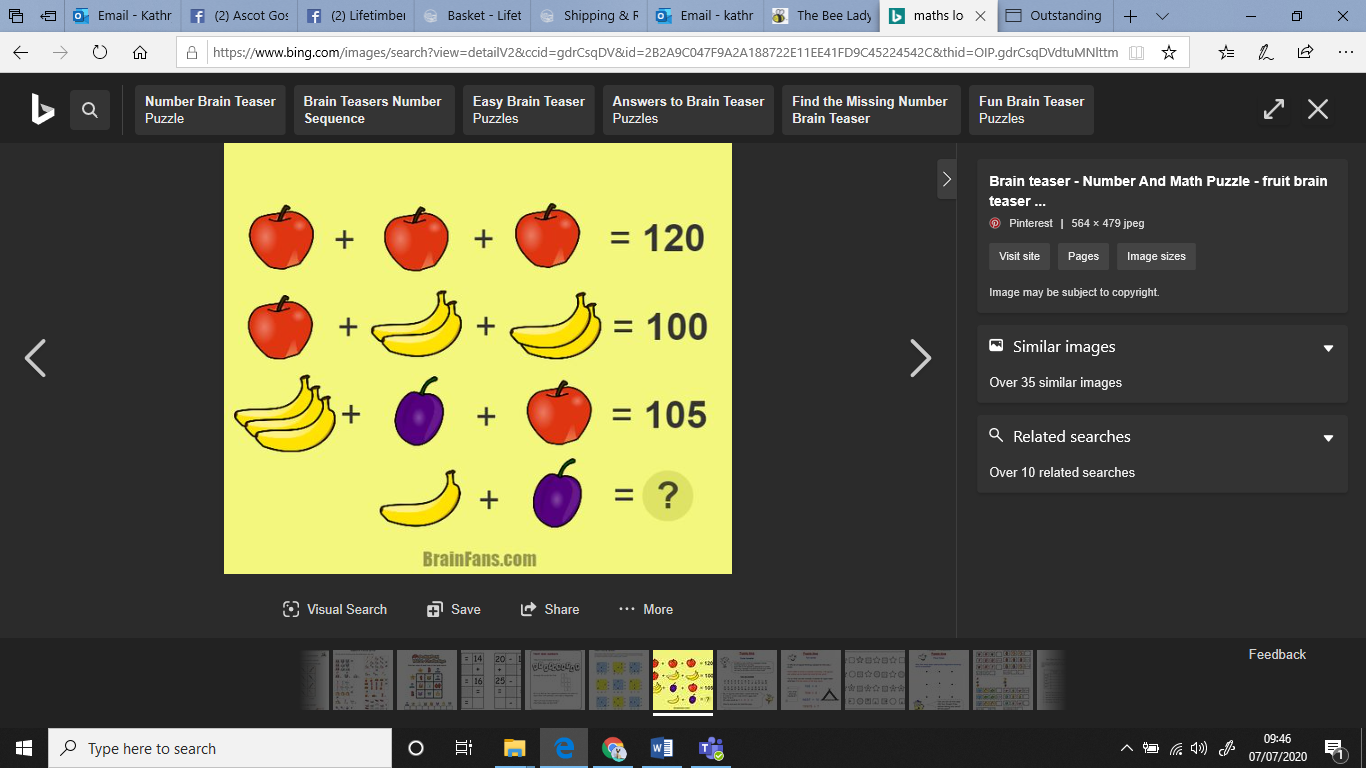 Tip: You can use the first line to work out exactly how much an apple represents.Work through each line to understand the value of each fruit.Answer is below.Answer120 divided by 3 = 40 An apple is 40100 – 40 = 60. Two bananas must make 60. 60 divided by 2 = 30 A banana is 30A banana and an apple is 40 + 30 = 70. 105 – 70 = 35. A plum is 35A banana 30 plus a plum 35 = 65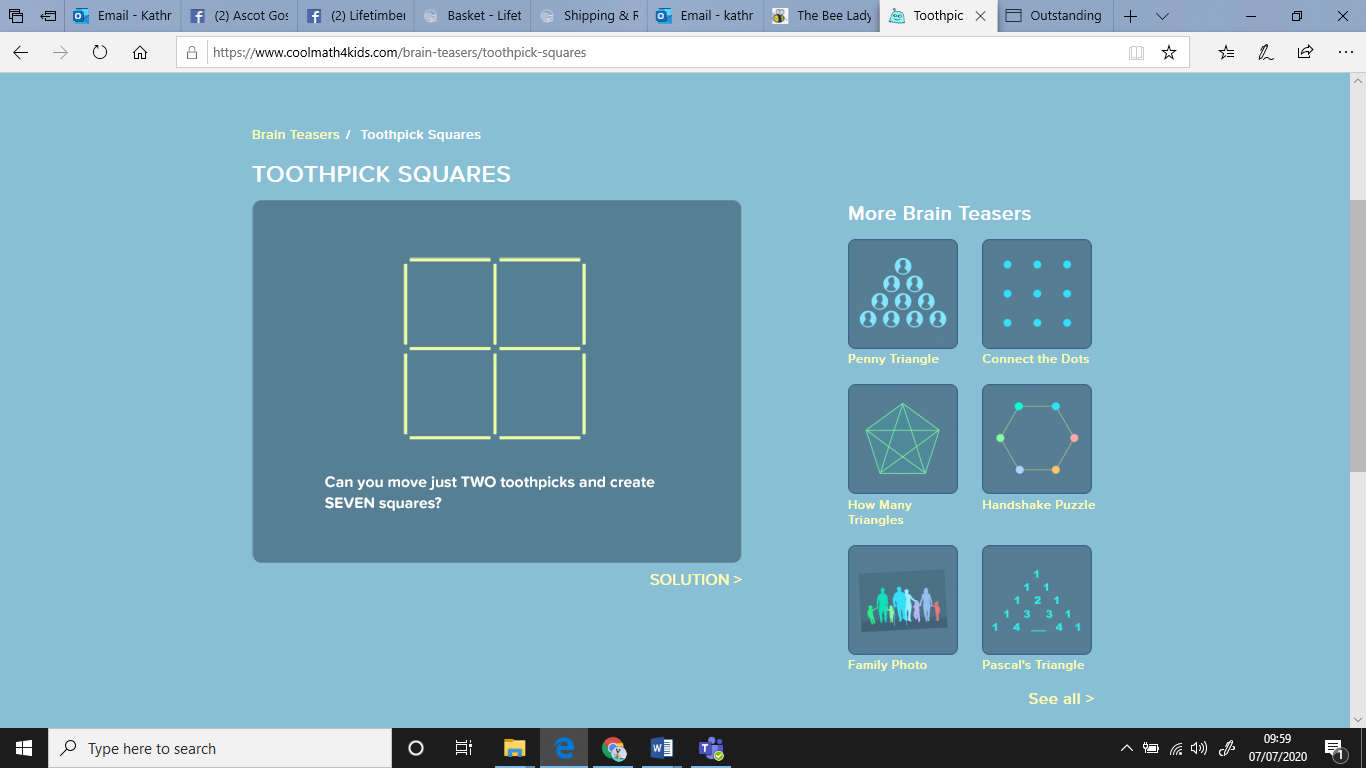 Tip below if you get stuck…Think about moving matchsticks INSIDE a square!Answer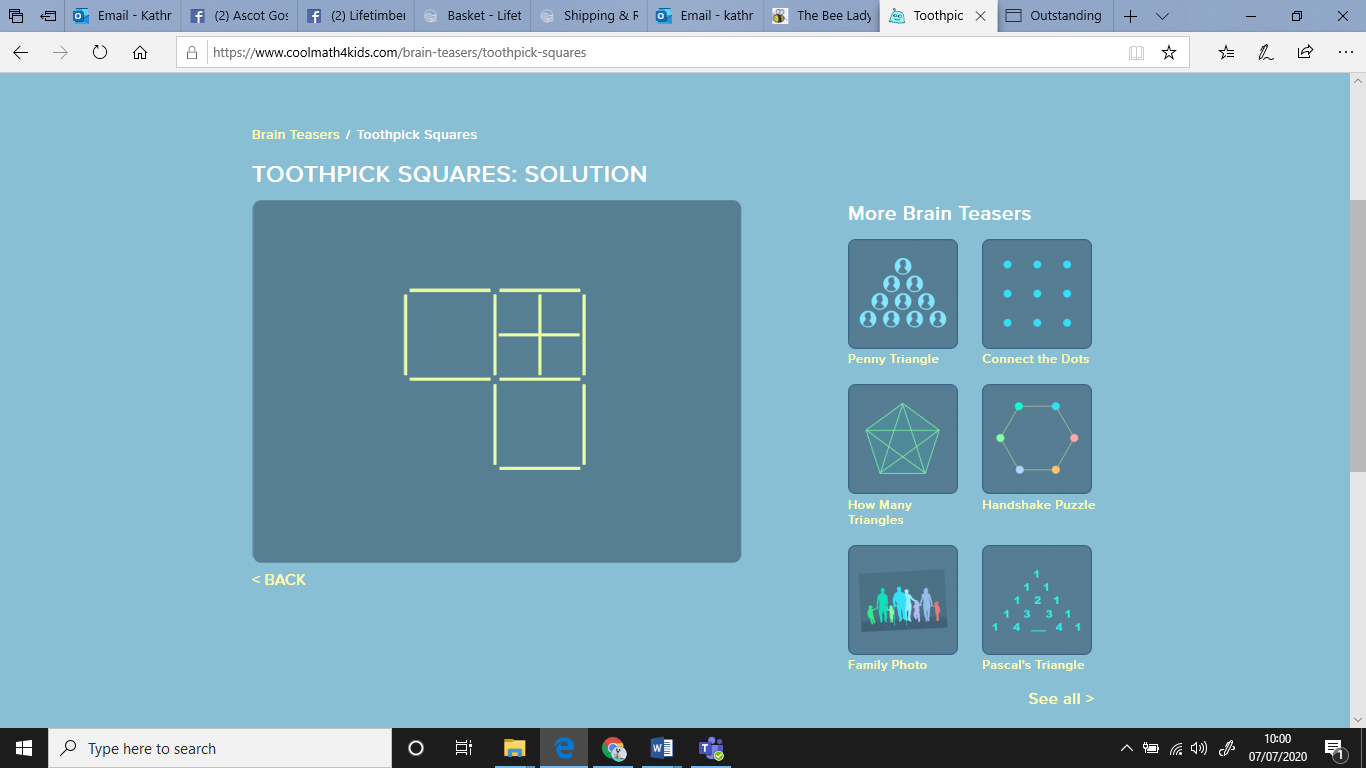 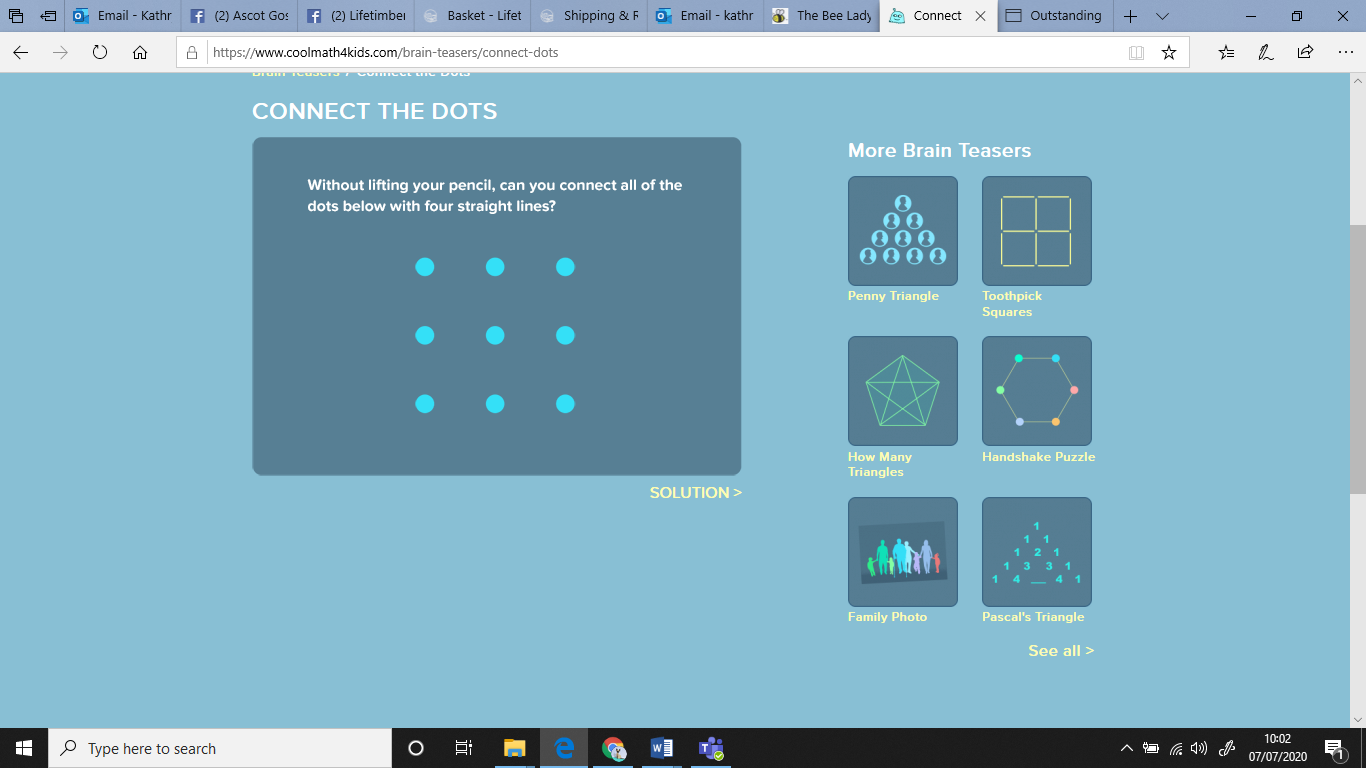 Tip below if you get stuck…Two of the lines are diagonalAnswer: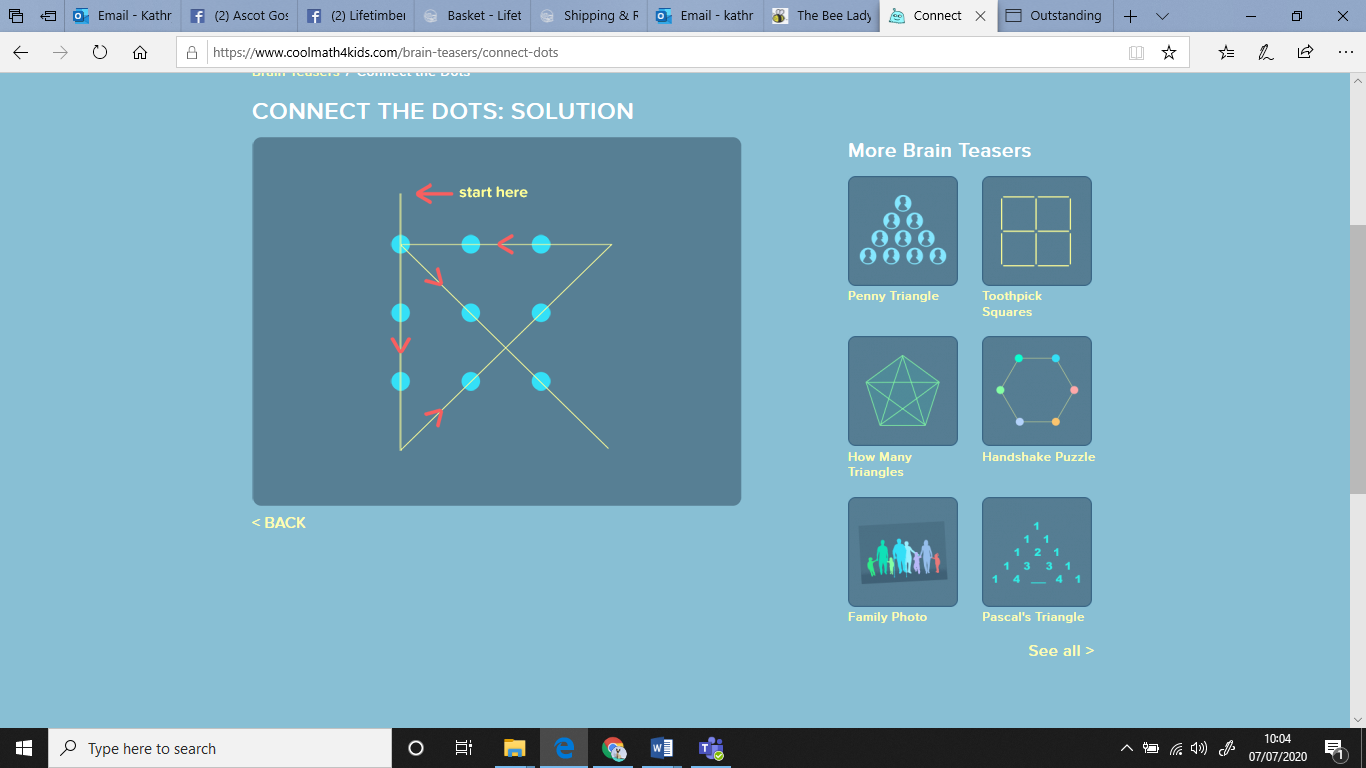 